S2 Appendix A. Fig A. 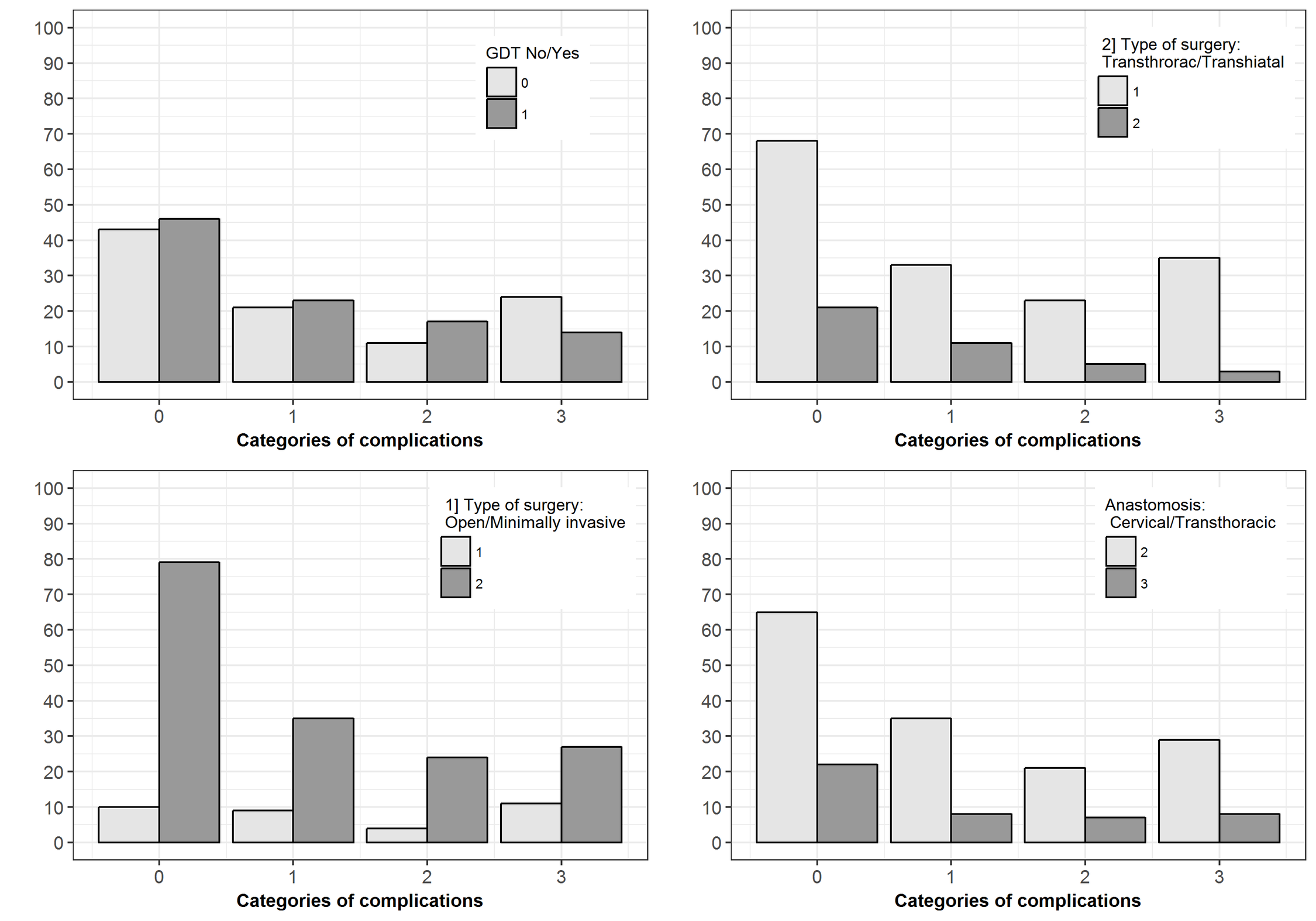 B. Linear regression analysisA multivariate linear regression model was constructed for intraoperative and cumulative fluid balance by group allocation (standard vs. goal directed therapy (GDT ))–corrected for potential confounders. Potential confounders for which an adjustment was made were: presence of epidural analgesia and type of surgery (open vs. minimally invasive surgery, transhiatal vs. transthoracic surgery). GDT was an independent predictor for fluid balance at the end of the operation. Patients treated with GDT had received a mean of 720 ml less fluids than the standard group (p< .001). GDT was also a predictor for the cumulative amount of fluids received at the time of discharge to the wardReferences1. Software and datasets to support 'Modern Applied Statistics with S', fourth edition, by W. N. Venables and B. D. Ripley. Springer, 2002, ISBN 0-387-95457-0.2. R Core Team (2016). R: A language and environment for statistical computing. R Foundation forStatistical Computing, Vienna, Austria. URL https://www.R-project.org/.Model 1) Included all the potential predictors beside the primary determinant (GDT) for Intraoperative fluid balance. Predictors with a p-value >.10 were excluded from model 2. Model 1) Included all the potential predictors beside the primary determinant (GDT) for Intraoperative fluid balance. Predictors with a p-value >.10 were excluded from model 2. Model 1) Included all the potential predictors beside the primary determinant (GDT) for Intraoperative fluid balance. Predictors with a p-value >.10 were excluded from model 2. Model 1) Included all the potential predictors beside the primary determinant (GDT) for Intraoperative fluid balance. Predictors with a p-value >.10 were excluded from model 2. Model 1) Included all the potential predictors beside the primary determinant (GDT) for Intraoperative fluid balance. Predictors with a p-value >.10 were excluded from model 2. 95% CI95% CIBètaLowerUpperp valueGDT_yes_no-701,544-962,358-440,7290.00Open_minimally invasive31,755-321,461384,9720.859Thocr_Ttocr-313,853-642,51414,8070.061Epidural yes_no-161,852-567,215243,5120.432Model 2) The same as model 1 but without open_minimally invasive and epidural variables Model 2) The same as model 1 but without open_minimally invasive and epidural variables Model 2) The same as model 1 but without open_minimally invasive and epidural variables Model 2) The same as model 1 but without open_minimally invasive and epidural variables Model 2) The same as model 1 but without open_minimally invasive and epidural variables 95% CI95% CIBètaLowerUpperp valueGDT_yes_no-719,516-972,425-466,607.000thocr_ttocr-319,992-635,532-4,453.047Model 1) Included all the potential predictors beside the primary determinant (GDT) for cumulative postoperative fluid balance. Predictors with a p-value >.1 were excluded. Model 1) Included all the potential predictors beside the primary determinant (GDT) for cumulative postoperative fluid balance. Predictors with a p-value >.1 were excluded. Model 1) Included all the potential predictors beside the primary determinant (GDT) for cumulative postoperative fluid balance. Predictors with a p-value >.1 were excluded. Model 1) Included all the potential predictors beside the primary determinant (GDT) for cumulative postoperative fluid balance. Predictors with a p-value >.1 were excluded. Model 1) Included all the potential predictors beside the primary determinant (GDT) for cumulative postoperative fluid balance. Predictors with a p-value >.1 were excluded. 95% CI95% CIBètaLowerUpperp valueGDT_yes_no-894,201-1739,169-49,232.038Open_scopic surgery-1644,818-2789,144-500,492.005thocr_ttocr-620,149-1684,921444,623.252Epidural yes_no-333,166-1646,433980,102.617Model 2) The same as model 1 but without thocr_ttocr and epidural variable Model 2) The same as model 1 but without thocr_ttocr and epidural variable Model 2) The same as model 1 but without thocr_ttocr and epidural variable Model 2) The same as model 1 but without thocr_ttocr and epidural variable Model 2) The same as model 1 but without thocr_ttocr and epidural variable 95% CI95% CIBètaLowerUpperp valueGDT_yes_no-927,811-1755,656-99,966.028Open_scopic-1481,926-2581,654-382,199.009